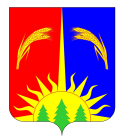 АДМИНИСТРАЦИЯ ЮРЛИНСКОГО МУНИЦИПАЛЬНОГО РАЙОНАПОСТАНОВЛЕНИЕ12.01.2017 г.                                                                                                                                             9О признании утратившим силу административного регламентапо предоставлению муниципальной услуги«Назначение и выплата пособия семьям,имеющим детей в возрасте от 1,5 до 5 лет,не посещающих дошкольные образовательные учреждения», утвержденный постановлением АдминистрацииЮрлинского муниципального района от 22.07.2013 г. № 458В соответствии с постановлением Администрации Юрлинского муниципального района от 21.12.2016 г. № 387 «О признании утратившим силу постановление Администрации Юрлинского муниципального района от 24.12.2013 г. №863 «О выплатах пособия семьям, имеющим детей в возрасте от 1,5 до 5 лет, не посещающих дошкольные образовательные учреждения», Администрация Юрлинского муниципального района ПОСТАНОВЛЯЕТ:1.Признать утратившим силу административный регламент по предоставлению муниципальной услуги «Назначение и выплата пособия семьям, имеющим детей в возрасте от 1,5 до 5 лет, не посещающих дошкольные образовательные учреждения», утвержденный постановлением Администрации  Юрлинского муниципального района от 22.07.2013 г. № 458.2.Постановление вступает в силу со дня официального опубликования в информационном бюллетене «Вестник Юрлы» и распространяется на правоотношения,  возникшие с 01.01.2017 г.3.Контроль за исполнением настоящего постановления возложить на заместителя главы администрации Юрлинского муниципального района Мелехину Н.А.Глава администрации-глава Юрлинского муниципального района                                                              Т.М. Моисеева